هوالله - … ای پروردگار به تو اميدواريم و از تو عون…حضرت عبدالبهاءاصلی فارسی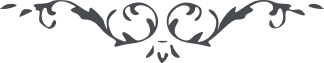 ٢٨٠ هوالله … ای پروردگار به تو اميدواريم و از تو عون و صون و مدد جوئيم خدايا حفظ فرما و ببخشا و ثابت نما و راسخ کن توئی مقتدر و عزيز و توانا و توئی خداوند يکتا**.**   ع ع 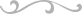 